포트 그룹 편집기존 목록의 이름을 클릭하면 포트 그룹 상세 목록을 조회할 수 있습니다. 새 포트 항목 만들기 버튼을 클릭하여 TCP, UDP 중 하나의 프로토콜을 선택하고 포트 범위의 시작, 끝 번호를 입력하여 추가하거나, 목록의 체크박스를 선택하여 삭제할 수 있습니다.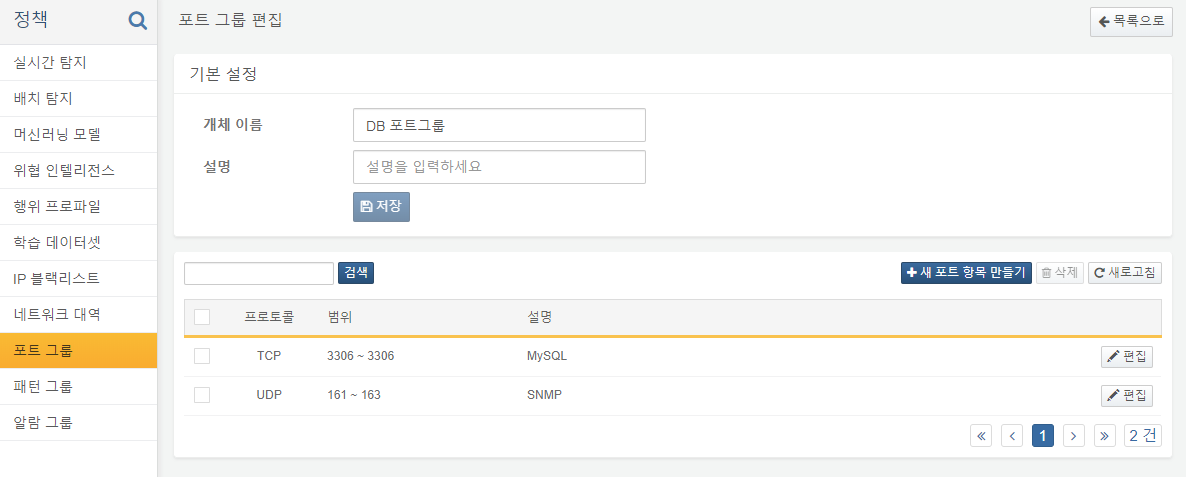 